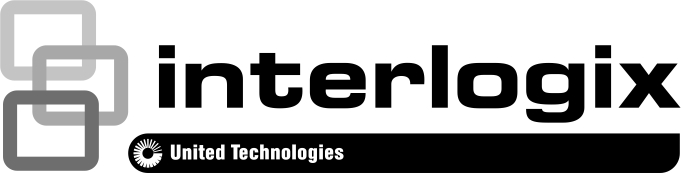 TruVision TVD-2401/4401 TVI Dome Camera A&E Specifications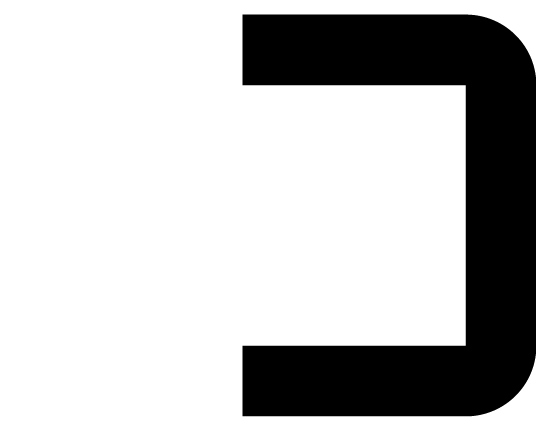 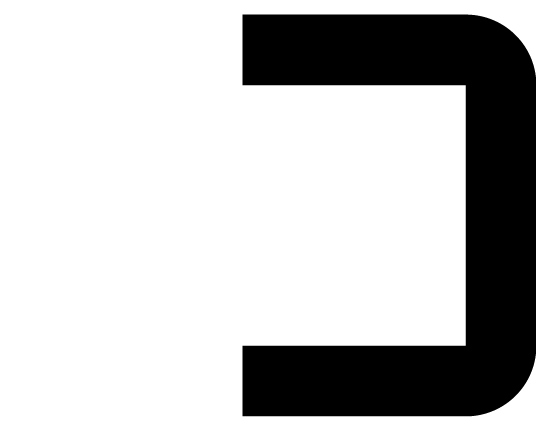 The TVD-2401/4401 Camera shall capture and transmit video over an analog connection.The TVD-2401/4401 shall be as manufactured by Interlogix.The TVD-2401/4401 shall include, but not be limited to the following:The TVD-2401/4401 shall provide analog connection for the purpose of allowing users to integrate it with TVI digital video recorder or TVI digital video encoder products.The TVD-2401/4401 shall provide 1 channel of TVI video output.The TVD-2401/4401 shall include a sensor of 1/3" CMOS image sensor.The TVD-2401/4401 shall have effective pixels (H x V) in or over 1280 × 720The TVD-2401/4401 shall support TVI output (H x V) in1280 × 720.The TVD-2401/4401 shall have 2.8 mm lens.The TVD-2401/4401 shall have IR Cut Filter.The TVD-2401/4401 shall conform to IP66.The TVD-2401/4401 shall have up to 20 m IR illumination range.The TVD-2401/4401 shall have the following additional specifications:VideoVideo output: 1*720P TVI output Minimum illumination: 0.01 Lux @ (F1.2, AGC ON), 0.034 Lux @ F2.2, AGC ON), 0 Lux with IR onElectricalPower supply: 12 VDCCurrent: 0.3 APower consumption: 3.5 WEnvironmentalOperating temperature range: -30 to +60 °C (-22 to +140 °F)IP66PhysicalDimensions: Ø111 × 82 mm (4.37 × 3.2 in.)Weight: 345 g (0.76 lb.)The TVD-2401/4401 shall conform to these internationally recognized compliance standards:FCCCEULWEEERoHSREACHContacting SupportNorth America:855-286-8889techsupport@interlogix.comLatin America:561-998-6114latam@interlogix.comWeb site:www.interlogix.com/customer-supportEMEA:See specific country listings at:www.utcfssecurityproducts.eu/support